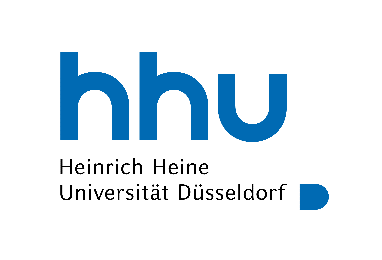 Fachschaft  PharmazieHeinrich-Heine-Universität DüsseldorfGeb. 26.31 U1 R41Universitätsstraße 140225 DüsseldorfTel.: 0211-8112516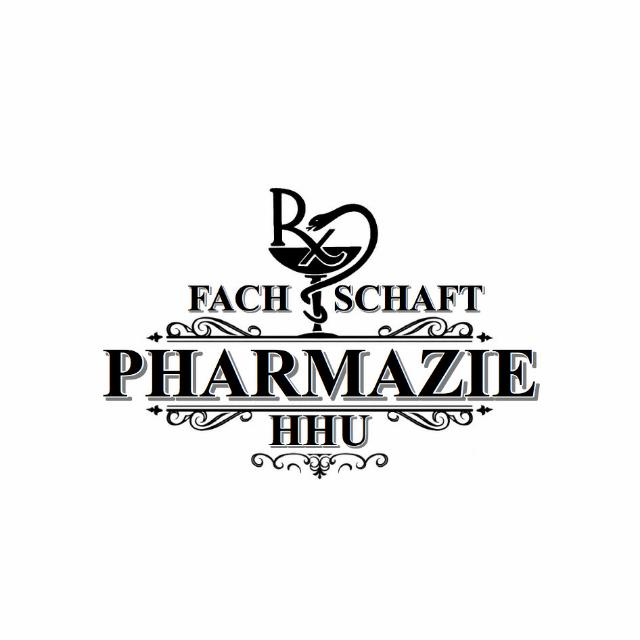 Protokoll der FS-Sitzung 06.06.2023Anwesende Räte:  	 Evelyn W.	 Eunice M.		 Moritz K.		 Samuel K. Lukas M. 	 Simon T.  	              Jona S.		 Rojin K. Yousra L.	 Jonas A.		 Sarah G.		 Marwa M.Anfang: 18:21 UhrTagesordnung:TOP 0: RegulariaBeschlussfähigkeit wird festgestelltJonas A. ist RedeleitungTOP 1: Wahlenoffizielle Dokumente veröffentlichtWahlvollversammlung 19.06. um 18:15 UhrTOP 2: ProfessorInnen-Gespräch (Redeleitung, Raumbuchung)Termin: Montag, den 26.06. um 18:30 UhrRaumbuchung über Frau Dr. ZivkovicRedeleitung offen (evtl. Maik)Themeninhalte müssen am 19.06. besprochen werdenTOP 3: Sommerfest/ 2. Pharma-PartyÜberlegung, ob eine zweite Party organisiert werden solleventuell Grillplatz Nr.6 für alle Semester mit den Assistentengute Möglichkeit, neue Fachschaftsmitglieder anzuwerbenGEMA-Gebühren wichtig zu beachten, wenn Musik gespielt werden sollDatum: 14.07. ab 20 Uhr(?) Antrag stellt MaikTOP 4: WEneue Leitung des ZCL hat sich vorgestelltweniger Bürokratie für die WE mit Antragstellung etc., könnte jedoch schwierig werdenExkursion Techno-Exkursion zu Industrieunternehmen finden wieder stattStudienordnung wird angegangenProf. Kurz möchte Härtefall-Anträge in Studienordnung aufnehmenTOP 5: FSVK + StudienbeiratSommerkult benötigt noch HelferAsta hat andere Fachschaft besucht und eine Kassenbericht verlangt Kooperationspartner sollten vorher überprüft werdenFachschaften dürfen keine Verträge unterschrieben werdenkein Bargeld in Fachschaften erlaubtüber die Fachschaften dürfen keine Getränke verkauft werdenESAG-Fristen einhalten für Terminplanung und Raumbuchungmehr Zusammenarbeit mit Industrial PharmacyErstsemestler bekommen Initialen über PrivatmailP.A.L.M.E: Zugriff auch für Pharmazeuten, jedoch erst ab WiSe 24/25His-LSF ist His-LS oneEnde: 19:08 UhrProtokollführerIn: Sarah Giffels